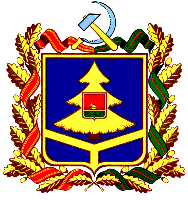 ДЕПАРТАМЕНТ ОБРАЗОВАНИЯ И НАУКИ БРЯНСКОЙ ОБЛАСТИПРИКАЗ от	27.06.2017		 №	1315	                        г. БрянскОб итогах областного конкурса«Защити озоновый слой и климат Земли»В соответствии с планом областных массовых мероприятий на 2017 год и в целях определения лучших работ учащихся образовательных организаций области  с  15 марта по 20 мая 2017 года среди учащихся школ и организаций дополнительного образования детей был проведен областной  конкурс «Защити озоновый слой и климат Земли» (далее - Конкурс).В Конкурсе приняли участие 126 учащихся из 14 муниципальных городов и районов области. В ходе мероприятия были определены лучшие работы учащихся на тему «Защити озоновый слой и климат Земли».Активное участие в Конкурсе приняли учащиеся образовательных организаций Комаричского, Дятьковского, Жуковского, Климовского районов, гг. Брянска, Стародуба, Сельцо.Оргкомитет отмечает, что в образовательных организациях области ведется работа, ориентированная на воспитание у детей высокой экологической культуры, формирование бережного отношения к окружающей природе. Представленные конкурсные материалы показали неравнодушное отношение учащихся образовательных организаций  к своему будущему и будущему родного края, осознание того, что каждый человек должен быть причастен к охране озонового слоя и климата Земли. На основании вышеизложенногоПРИКАЗЫВАЮ: Утвердить решение жюри об итогах Конкурса (Приложение 1).Наградить грамотами департамента образования и науки Брянской области победителей и призеров Конкурса (Приложение 1). Наградить грамотами департамента образования и науки Брянской области педагогов, подготовивших победителей и призеров Конкурса (Приложение 2).Контроль за исполнением настоящего приказа возложить на заместителя директора департамента образования и науки Брянской области Н.В. Чернякову.Директор департамента 	                  В.Н.Оборотов                                                                                     Приложение 1                                                                                          к приказу №____                                                                                               от ______________РЕШЕНИЕ ЖЮРИоб итогах областного конкурса«Защити озоновый слой и климат Земли»Рассмотрев   итоги   областного конкурса «Защити озоновый слой и климат Земли»,  жюри   приняло решение:Определить следующие призовые места:в номинации «Рисунок» 1 место 	– Ратбекова Риана, учащаяся 3 класса МБОУ «Троснянская средняя общеобразовательная школа» Жуковского  района (руководитель – Дегтярева С.Л., учитель начальных классов);2 место – Юраков Роман, учащийся 2 класса МБОУ «Средняя  общеобразовательная школа №2 им. Героя России М.А. Мясникова» г. Сельцо (руководитель – Ивашкина И.М., учитель начальных классов);3 место 	– Дороничева Юлия, обучающаяся отделения дополнительного образования «Дом детского творчества им. Героя России О. Визнюка» МБОУ «Лицей №27 им. Героя Советского Союза И.Е. Кустова» г. Брянска (руководитель –  Иванютина Т.А., педагог дополнительного образования).в номинации «Плакат» 1 место – Самусев Василий, учащийся 7 класса МБУДО «Центр дополнительного образования» п. Климово (руководитель – Бобок О.В.);2 место 	– Котилевская Анастасия, учащаяся 5 класса МБОУ «Средняя общеобразовательная школа №3» г. Стародуба  (руководитель – Фомина Т.В., учитель начальных классов);– Мишина Эвелина, учащаяся 5 класса МБОУ «Овстугская средняя общеобразовательная школа» Жуковского района  (руководитель – Кирюшина Т.П., учитель изобразительного искусства, старшая вожатая);3 место – Силина Алина, учащаяся 5 класса МАОУ «Ивотская средняя общеобразовательная школа» Дятьковского района  (руководитель  - Варина С.И., учитель технологии);– Жук Вячеслав, учащийся 6 класса МБОУ «Левенская основная общеобразовательная школа» Стародубского района  (руководитель  - Жук С.В., учитель технологии и информатики); – Васичкина Екатерина, учащаяся 6 класса МБОУ «Жуковская средняя общеобразовательная школа №2 им. Е.П. Новикова» (руководитель  - Ларичева Е.А.,  учитель биологии).в номинации «Реферат»1 место – не присуждать;2 место – 	Герасимова Наталья, Козуб Виктория, учащиеся 9 класса МБОУ «Гимназия №5» г. Брянска (руководитель – Сауткина Г.В., учитель математики);3 место – Тарасикова Алина, учащаяся 7 класса МБОУ «Аркинская средняя общеобразовательная школа»  Комаричского района (руководитель – Родкина Н. С.,  учитель информатики).в номинации «Социальная видеореклама»1 место – 	не присуждать;2 место – Тумакова Ирина, учащаяся МБОУ «Комаричская средняя общеобразовательная школа №2» (руководитель – Тюренкова Н.Ф., учитель русского языка и литературы);3 место – 	 Кузнецова Софья, Кузнецов Глеб, учащиеся 8 класса МБОУ «Комаричская средняя общеобразовательная школа №1» (руководитель – Новикова Т.А., учитель биологии).II. За активное участие отметить грамотой департамента и науки коллектив воспитанников подготовительной группы МДБОУ «Детский сад комбинированного вида №112 «Лисичка» г. Брянска (руководитель – Детяткова Л.В., воспитатель).    Приложение 2                                                                                      к приказу №________                                                                                         от «___»_______ 2017г.списокпедагогических работников, подготовивших победителей и призеров областного конкурса«Защити озоновый слой и климат Земли»Бобок Оксана Владимировна, педагог дополнительного образования  МБУДО «Центр дополнительного образования» п. Климово. Варина Светлана Иосифовна, учитель технологии МАОУ «Ивотская средняя общеобразовательная школа» Дятьковского района.Дегтярева Светлана Леонидовна, учитель начальных классов МБОУ «Троснянская средняя общеобразовательная школа» Жуковского  района. Детяткова Лилия Васильевна, воспитатель МДБОУ «Детский сад комбинированного вида №112 «Лисичка» г. Брянска.Жук Светлана Владимировна, учитель технологии и информатики МБОУ «Левенская основная общеобразовательная школа» Стародубского района.Иванютина Татьяна Анатольевна, педагог дополнительного образования отделения дополнительного образования «Дом детского творчества им. Героя России О. Визнюка» МБОУ «Лицей №27 им. Героя Советского Союза И.Е. Кустова» г. Брянска.Ивашкина Инна Михайловна, учитель начальных классов МБОУ «Средняя  общеобразовательная школа им. Героя России М.А. Мясникова» г. Сельцо.Кирюшина Татьяна Петровна, учитель изобразительного искусства, старшая вожатая  МБОУ «Овстугская средняя общеобразовательная школа» Жуковского района.Ларичева Елена Александровна,  учитель биологии  МБОУ «Жуковская средняя общеобразовательная школа №2 им. Е.П. Новикова». Новикова Татьяна Андреевна, учитель биологии МБОУ «Комаричская средняя общеобразовательная школа №1».Родкина Нина Сергеевна,  учитель информатики МБОУ «Аркинская средняя общеобразовательная школа»  Комаричского района. Сауткина Галина Васильевна, учитель математики МБОУ «Гимназия №5» г. Брянска.Тюренкова Надежда Федоровна, учитель русского языка и литературы МБОУ «Комаричская средняя общеобразовательная школа №2».Фомина Татьяна Викторовна, учитель начальных классов МБОУ «Средняя общеобразовательная школа №3» г. Стародуба.